Уважаемые жители Тбилисского сельского поселения Тбилисского района!Одной из основных причин гибели людей на водных объектах является купание в неустановленных местах. При нырянии в незнакомых местах можно удариться головой, потерять сознание и погибнуть. Детвора устраивает в воде игры, связанные с захватами других пловцов, плавает на бревнах, досках и самодельных плотах. Бесконтрольно купающиеся дети часто допускают переохлаждение тела, испытывают судороги, которые сводят руку, а чаще ногу или обе ноги, что может привести к гибели. Помните, что на водоемах запрещено: — купаться в не обследованных водоемах, в местах, где выставлены щиты (аншлаги) с надписями о запрете купания; — прыгать в воду с сооружений, не приспособленных для этих целей; — загрязнять и засорять водоемы; -плавать на досках, бревнах, лежаках, автомобильных камерах, надувных матрацах; -приводить с собой животных в места массового отдыха населения на воде. Отдыхая на водоемах, не оборудованных в соответствии с требованиями безопасности, вы подвергаете свою жизнь серьезной опасности! Помните, что обязательное соблюдение всех правил поведения на воде – залог сохранения здоровья и спасения жизни многих людей! В связи с установившейся жаркой погодой, просим соблюдать вышеперечисленные меры безопасности. Обеспечение безопасного отдыха людей на воде и особенно детей требует от взрослых организации купания и строгого соблюдения правил поведения детьми на водоемах. Согласно требованиям безопасности не допускаются: — одиночные, без контроля взрослых, купания детей и просто нахождение их у водоема; — купание в не оборудованных и запрещенных для купания водоемах; — использование плавсредств, не разрешенных для купания (надувные матрасы, автомобильные камеры и т.п.); — категорически запрещается проведение любых мероприятий на воде вне пределов видимости и без обеспечения средствами сигнализации, оповещения и связи. Напоминаем, что купание на водных объектах, расположенных на территории Тбилисского сельского поселения Тбилисского района, запрещено! Реки – Кубань, Сухой Лог и Цыганка, расположенные на территории сельского поселения, признаны местами, запрещенными для купания граждан.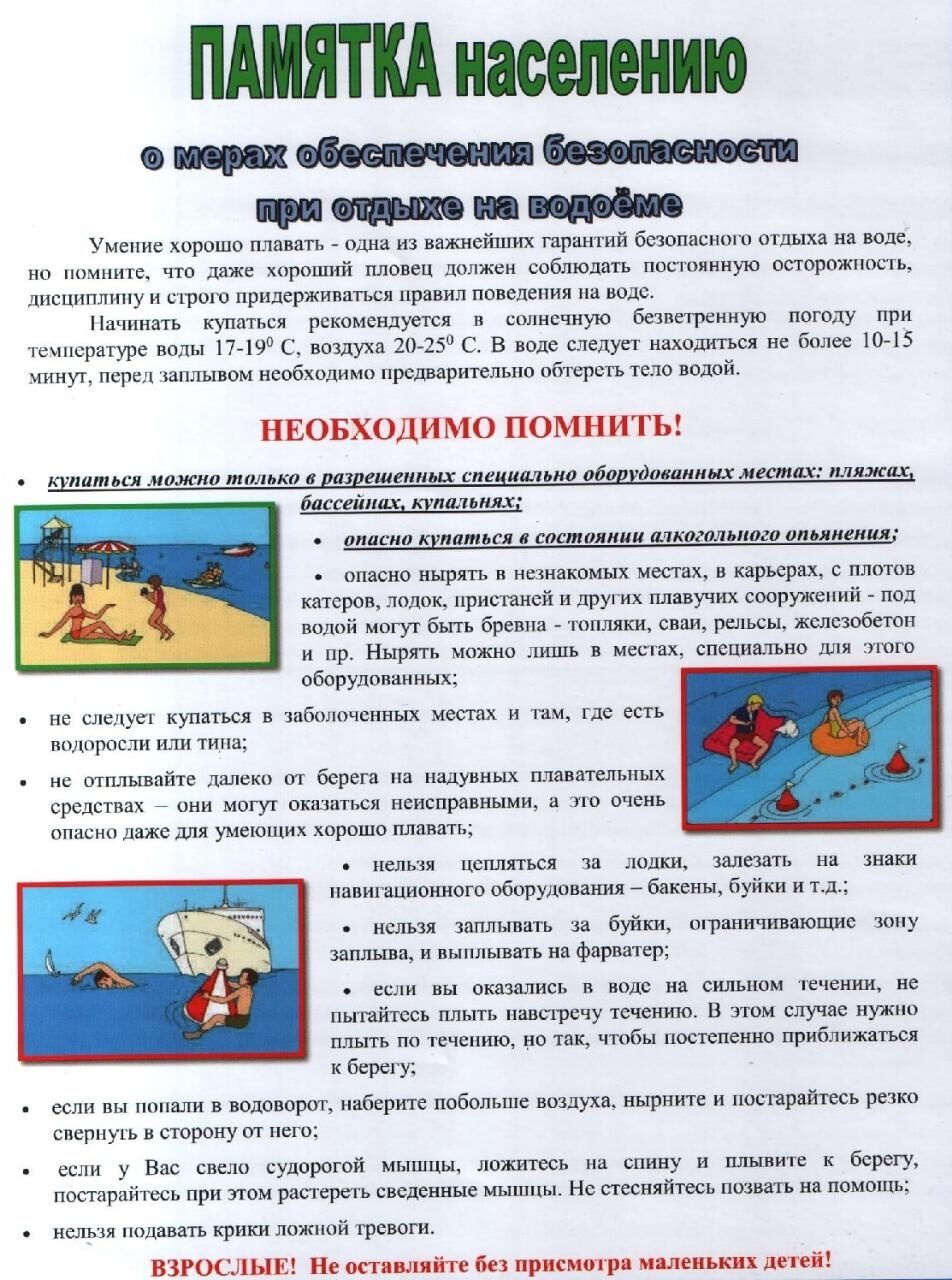 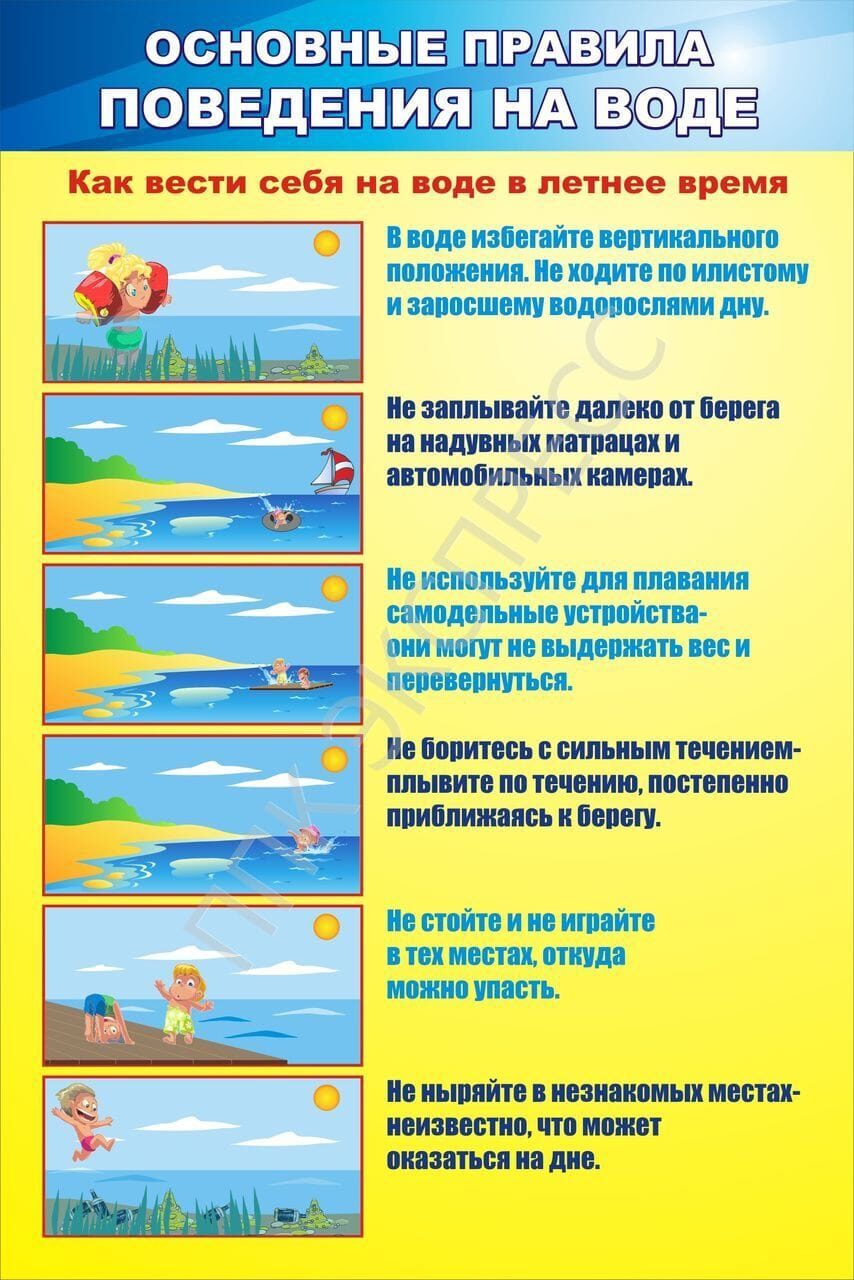 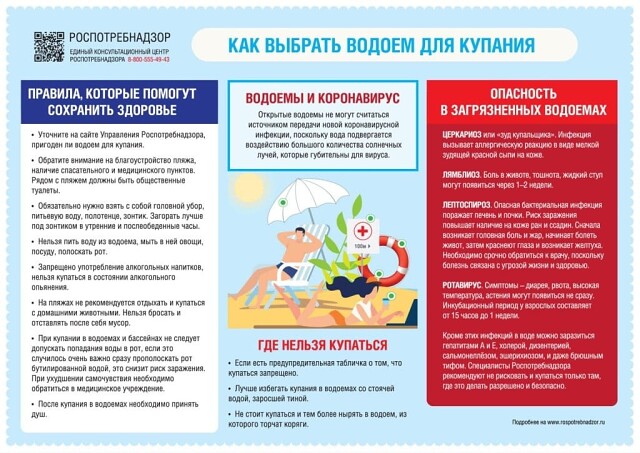 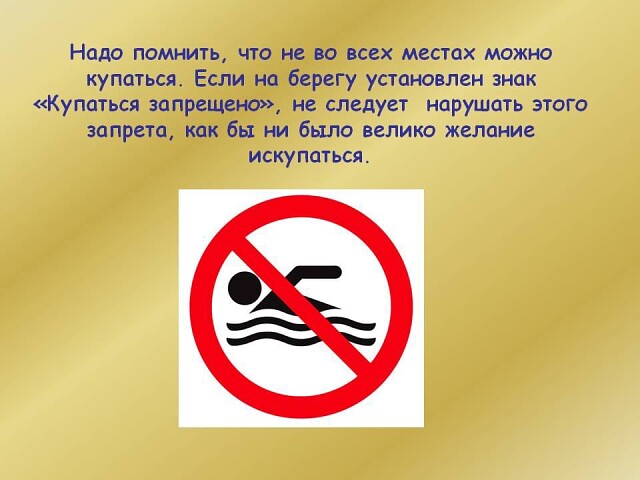 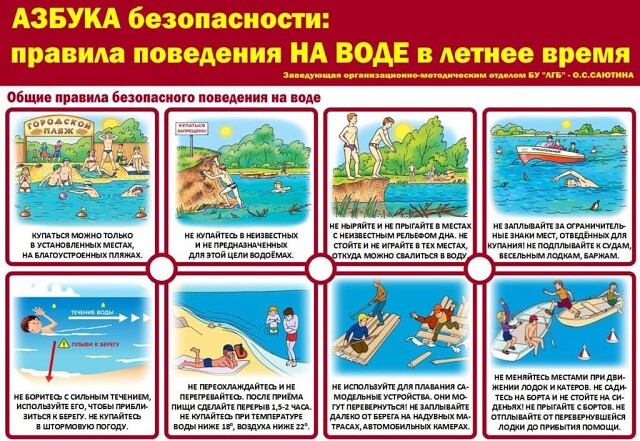 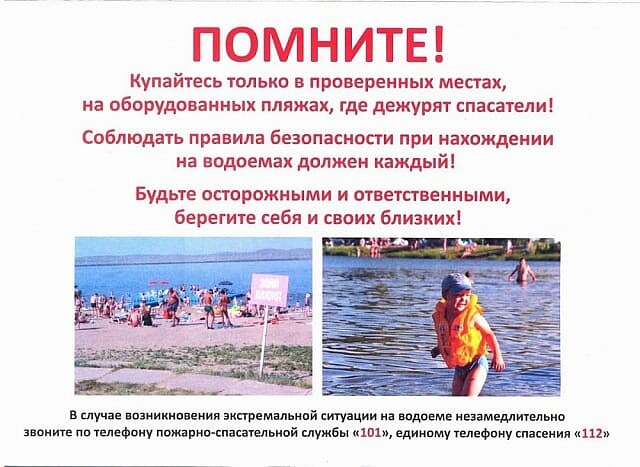 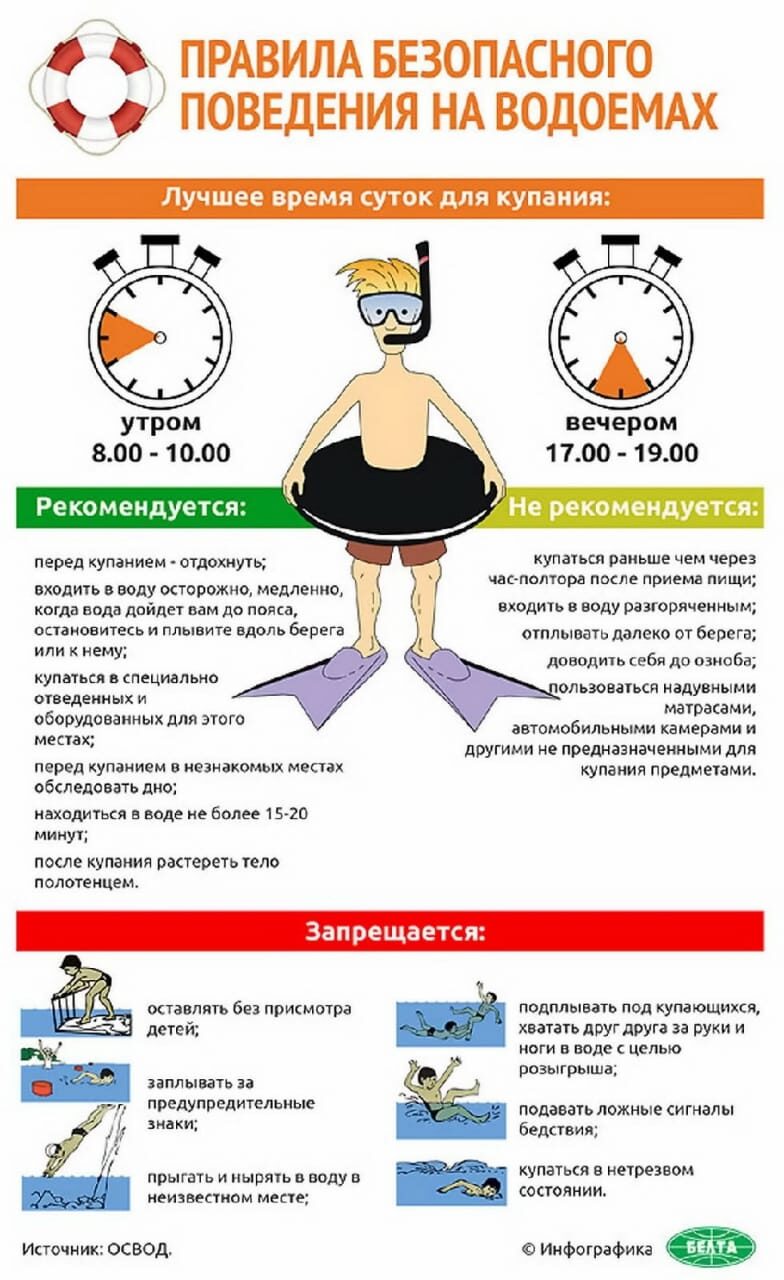 